Adsorption of Hg(II) in aqueous solution by magnetic graphene oxide grafted polymaleicamide dendrimer nanohybrids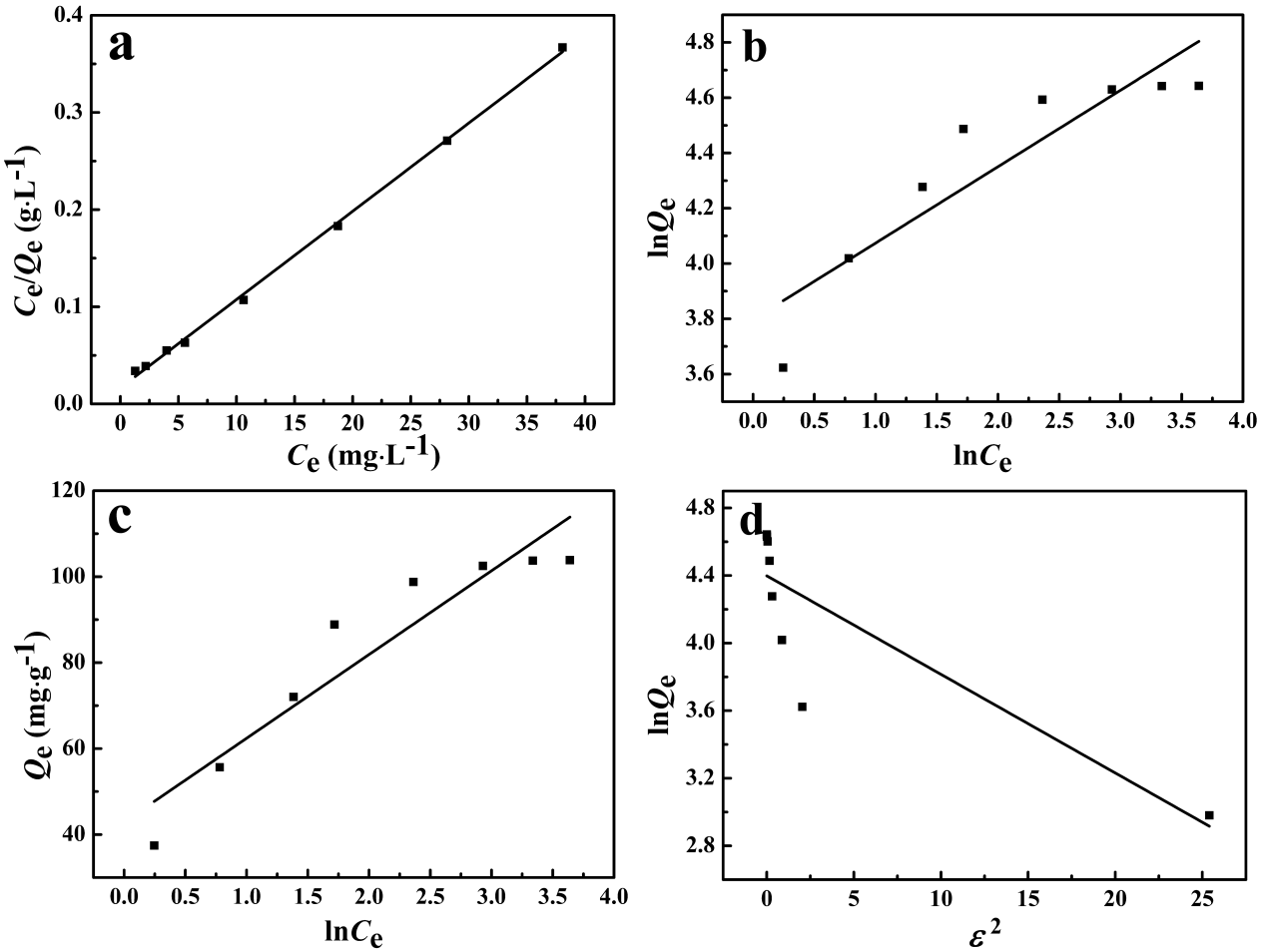 Fig. S1 Langmuir (a), Freundlich (b), Temkin (c) and Dubinin-Radushkevich (d) adsorption isotherms of Hg(II) adsorption onto GO/Fe3O4-g-G3.0 (T=298 K, t=10 h, pH=5.0, M=25 mg).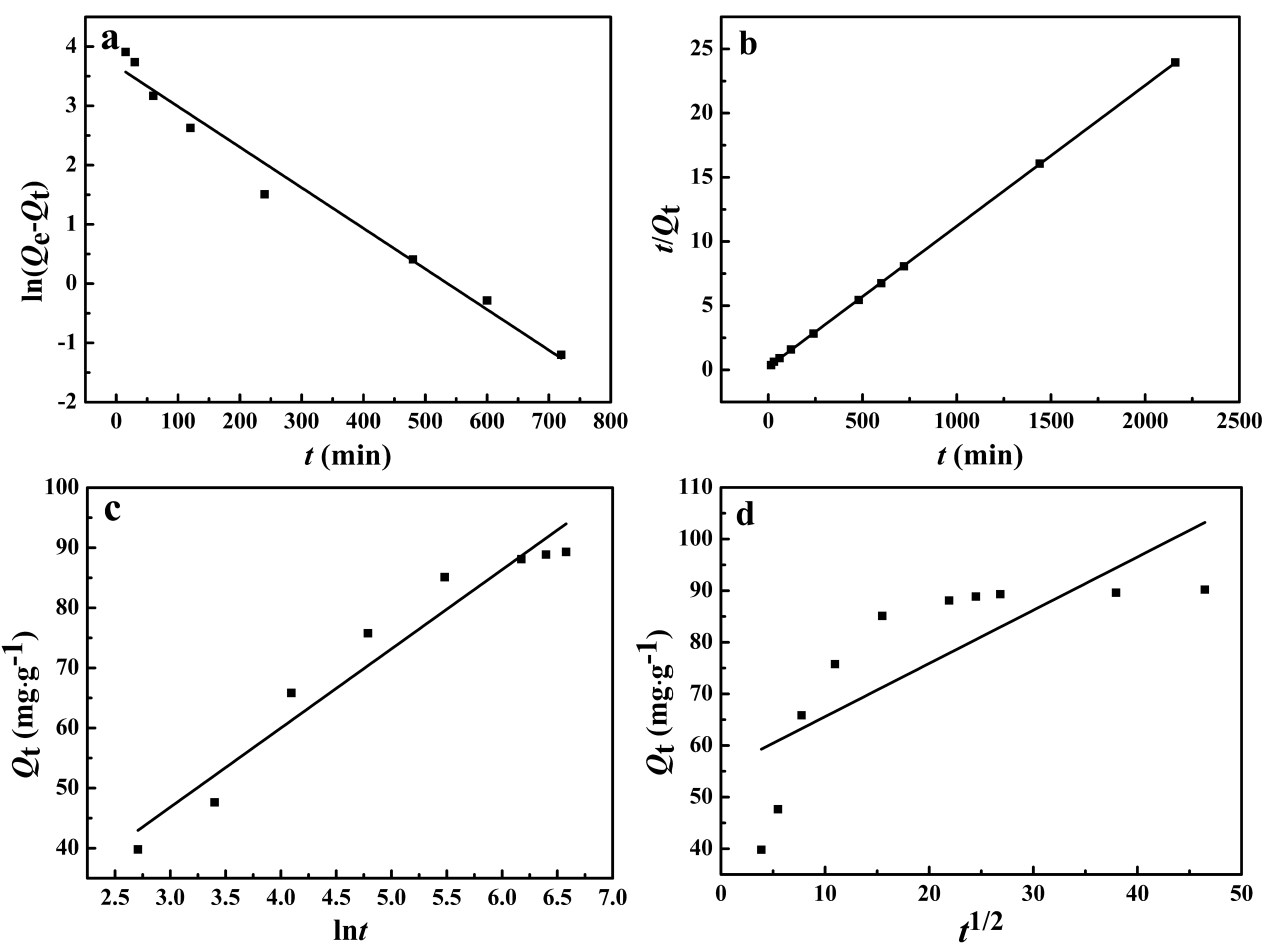 Fig. S2 Pseudo-first-order (a), pseudo-second-order (b), Elovich and Intraparticle diffusion kinetics of Hg(II) adsorption onto GO/Fe3O4-g-G3.0 (C0=50 mg·L-1, T=298 K, pH=5.0, M=25 mg).